Всероссийская акция «Ты не один»

В рамках флагманской программы «МЫ ПОМОГАЕМ» в период с 21 сентября по 5 октября была проведена всероссийская акция «Ты не один». Волонтеры Саянского района объединились в группы и оказали помощь людям пожилого возраста.
Всего в акции приняли участие 25 волонтеров, из с, Агинское, д. Гладково, пос. Орье.
Добровольцы убрали листву и мусор с приусадебных участков, убрали старую ботву на огороде. Совместно с сотрудниками социальной защиты была проведена уборка территории на пос. Ветеран. Каждый, кому была оказана помощь, почувствовал себя не одиноким, а также понял, что о нём помнят и заботятся. В благодарность ребят угощали ароматным чаем.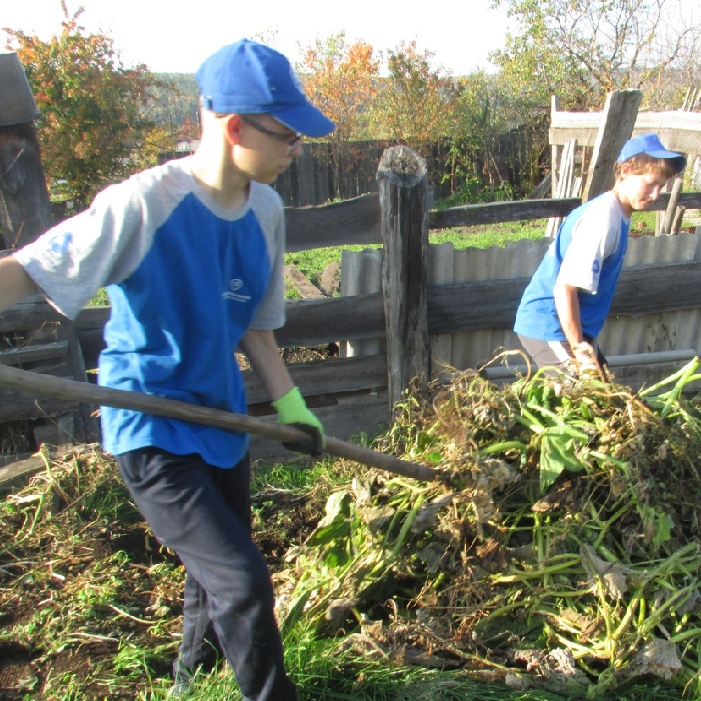 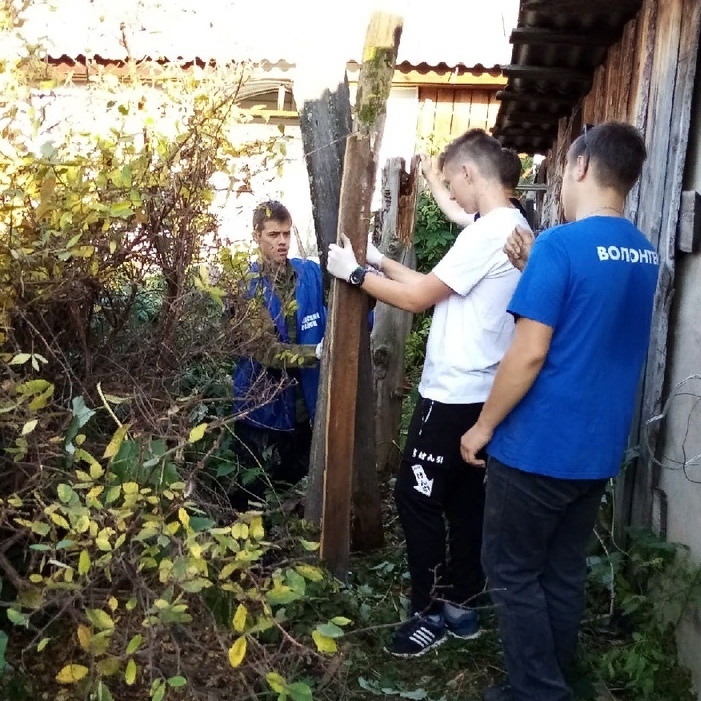 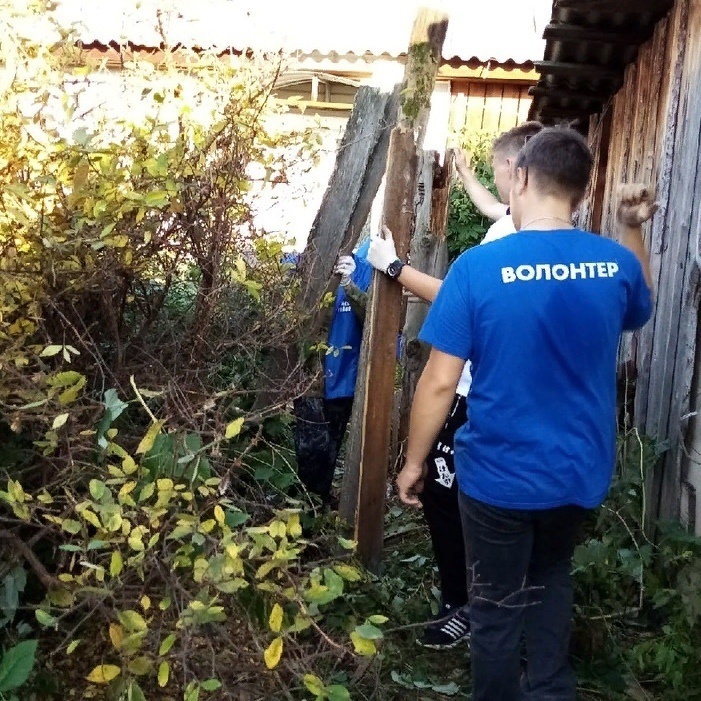 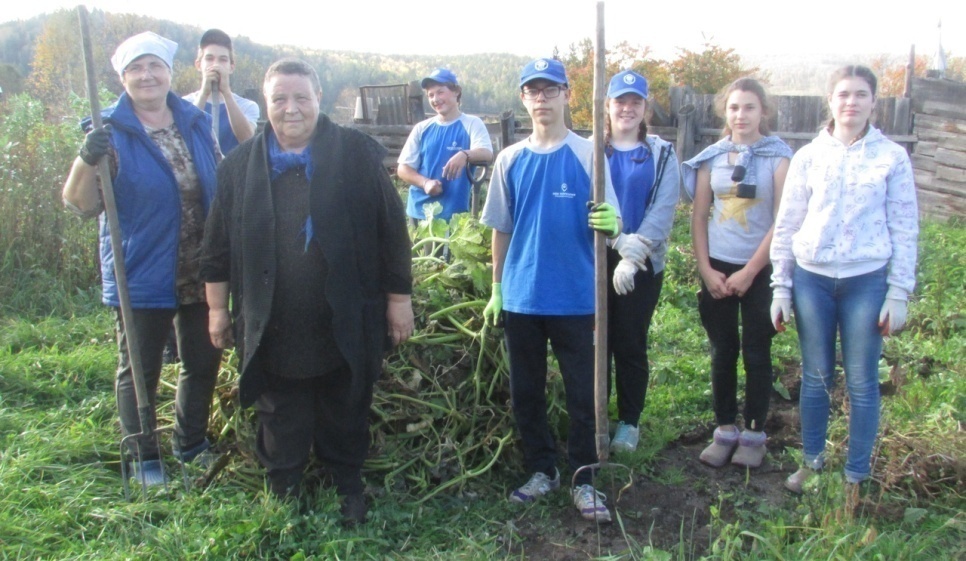 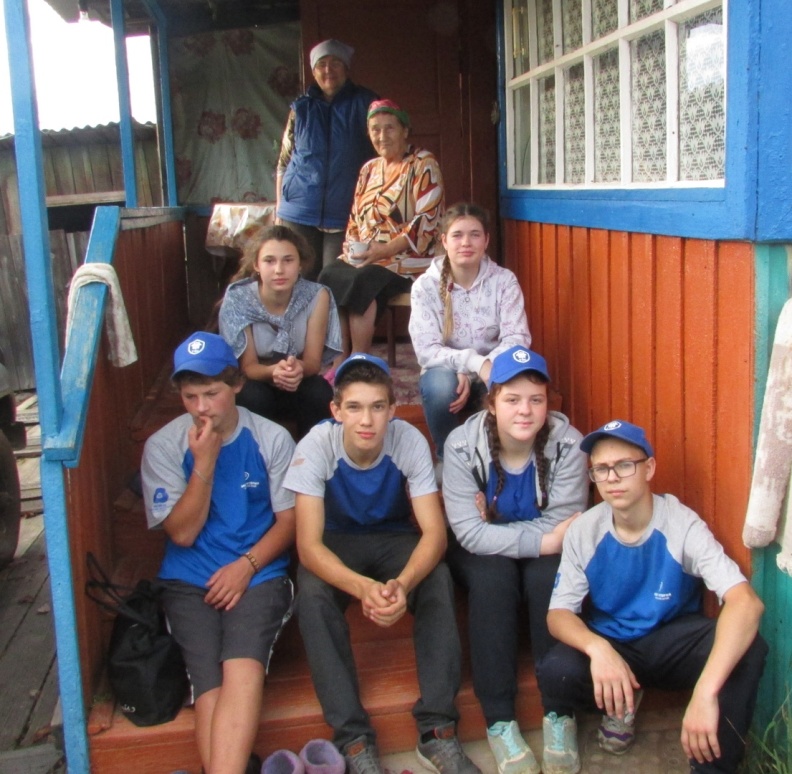 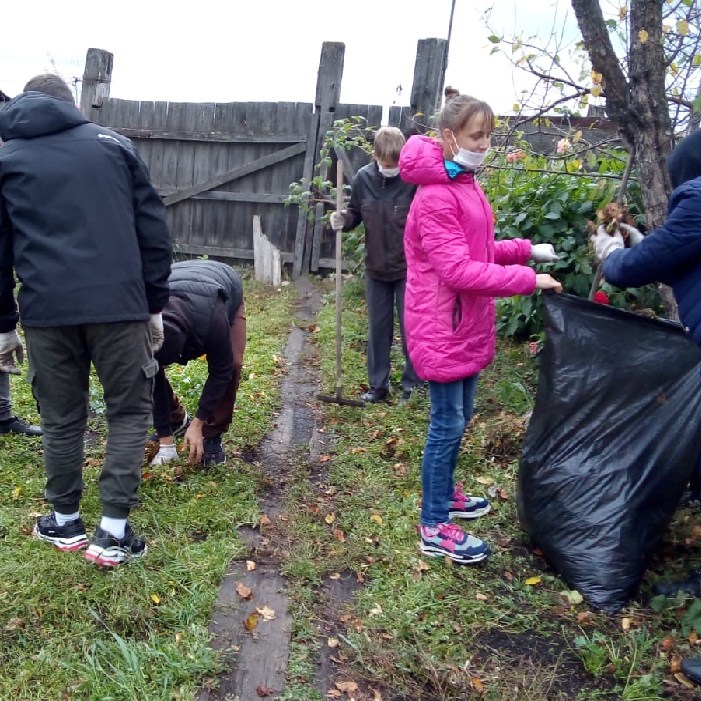 